ANALISA PERHITUNGAN PRODUKTIVITAS  ALAT BERAT PADA PELAKSANAAN PEMATANGAN LAHAN UNTUK PEMBUATAN WORK SHOPDI KAB. MALINAU PADA DINAS PEKERJAAN UMUM PROVINSI KALIMANTAN TIMURABDUL GAFURFakultas Teknik SipilUniversitas 17 Agustus 1945  SamarindaABSTRAK		Setiap proyek konstruksi memerlukan alat berat untuk beberapa jenis pekerjaan, namun tidak mencakup semua jenis alat berat yang ada. Jenis-jenis proyek yang pada umumnya menggunakan alat berat adalah proyek gedung, pelabuhan, jembatan, jalan, irigasi dan lain-lain. Demikian juga dengan Pematangan Lahan untuk Pembuatan Work Shop dan Gudang Alat Berat di kabupaten Malinau sebagai tempat pusat pemeliharaan alat rutin milik Dinas Pekerjaan Umum Provinsi Kalimantan Timur.	Maksud dan tujuan penulisan Tugas Akhir ini adalah untuk mengetahui  produktifitas, jumlah alat yg di butuhkan dan lama waktu pelaksanaan agar dapat berjalan sesuai yang di harapkan.	Metode perhitungan yang dipakai disini adalah metode analisis data, yang meliputi analisis tentang material dan jenis pekerjaan, alat berat yang digunakan, perhitungan produksi alat berat, perhitungan jumlah efektif penggunaan alat berat, waktu pelaksanaan, dan hasil analisis perhitungan keseluruhan.	Dari hasil perhitungan alat Excavator di butuhkan 2 unit dengan produktifitas 573,76 m3/jam/hari selama 195 hari kerja. Dumptruck 5 unit dengan produktifitas 169,12 m3/jam/hari selama 180 hari kerja. Compactor 2 unit dengan produktifitas 682,64 m2/jam/hari selama 195 hari kerja dan Buldozer  2 unit dengan produktifitas 655,60 m2/jam/hari selama 153 hari kerja Jadi total waktu yang dibutuhkan untuk pekerjaan penggusuran,pengupasan Top Soil , timbunan dan pemadatan untuk pematangan lahan pembuatan Work Shop adalah 720 hari. Kata Kunci : PTM, Pekerjaan Tanah pada Pematangan Lahan untuk Pembuatan Work Shop.PENDAHULUANLatar BelakangSetiap proyek konstruksi memerlukan alat berat untuk beberapa jenis pekerjaan, namun tidak mencakup semua jenis alat berat yang ada. Jenis-jenis proyek yang pada umumnya menggunakan alat berat adalah proyek gedung, pelabuhan, jembatan, jalan, irigasi dan lain-lain. Adapun faktor-faktor yang perlu diperhatikan dalam pemilihan penggunaan alat berat adalah lokasi dan jenis pekerjaan yang akan dilaksanakan, fungsi dan jenis alat berat yang akan digunakan seperti untuk menggali, mengangkut, menggusur, meratakan. Kemudian faktor tenaga dan kapasitas alat berat serta metode dan cara pengoperasiannya. Alat berat yang akan digunakan pada pekerjaan ini  adalah Ecavator, Buldozer,Compactor dan Dump Truk.Rumusan MasalahAdapun rumusan masalah yang akan dibahas dalam Tugas Akhir ini, adalah sebagai berikut :Berapakah produktivitas dari alat berat yang digunakan ? Berapakah jumlah alat berat yang dibutuhkan pada pekerjaan tersebut ?3.	Berapakah lama waktu yang diperlukan untuk menyelesaikan pekerjaan tanah tersebut ?Maksud dan Tujuan Penulisan1.	Maksud Penulisan	Adapun maksud dari penulisan Tugas Akhir ini adalah : Mengetahui produktifitas alat berat yang digunakan.Mengetahui jumlah alat berat yang dibutuhkan pada pekerjaaan tersebut.Mengetahui waktu pelaksanaan pekerjaan tanah tersebut di atas.Tujuan Penulisan	Adapun tujuan dari penulisan Tugas Akhir ini adalah :Agar produktivitas alat tersebut bisa berjalan dengan baik.Agar jumlah alat tersebut sesuai dengan pekerjaan.Agar waktu pelaksanaan sesuai dengan yang di harapkan.Batasan MasalahSesuai dengan judul Tugas Akhir ini yaitu “Perhitungan Produktivitas Alat Berat Pada Pelaksanaan Pematangan Lahan untuk Pembuatan Work Shop di Kabupaten Malinau”, maka penulis hanya membatasi pembahasan masalah tentang :Pekerjaan galian dan timbunan sesuai dengan data ukur volume tanah timbunan.Pekerjaan yang ditinjau adalah berupa pekerjaan penggusuran dan pengupasan Top Soil.Perhitungan produksi alat berat yang digunakan adalah Excavator, Compactor, Buldozer dan Dump Truk .Sistematika PenulisanUntuk  memberikan gambaran  yang  lebih jelas dan lebih terperinci  maka di perlukan suatu sistematika penulisan  yang merupakan sajian ringkas tentang urutan-urutan penulisan laporan tugas akhir ini. Adapun  sistematika  penulisan  yang  digunakan  dalam  laporan  ini adalah :BAB I  PendahuluanBAB II  Tinjauan PustakaBAB III  Metodelogi PenelitianBAB IV  PembahasanBAB V  PenutupTINJAUAN PUSTAKAPengertian dan Kalsifikasi Alat Berat Pengertian Alat BeratKlasifikasi Alat Berat Menurut Fungsinya2.2	  Pengertian Dasar Tanah dan PengaruhnyaPengertian Dasar Tentang TanahMacam Tanah dan Butiran TanahKeadaan Tanah dan PengaruhnyaKeadaan Asli Tanah (Bank Material)Keadaan Lepas Tanah (Looses Material)Keadaan Padat Tanah (Cmpacted Material)Pengaruh Keadaan Tanah Terhadap Volume TanahPengaruh Faktor Tanah Terhadap Produksi Alat Berat2.3	  Dasar – Dasar Pemindahan Tanah MekanisSifat – Sifat Tanah dan Jenis TanahWaktu SiklusEfisiensi AlatProduktifitas Alat, Jumlah Alat dan Durasi PekerjaanPerhitungan Jumlah AlatDurasi (waktu) PekerjaanTenaga Alat BeratMetode Perhitungan Volume Pemindahan TanahAlat Penggerak2.4	  Metode Pekerjaan Pemindahan TanahPenimbunanPemadatan2.5 	  Metode Perhitungan Produksi Alat Berat Excavator Dump Truck Alat Pemadat BuldozerMETODELOGI PENELITIANLokasi PenelitianLokasi pekerjaan yang akan diteliti adalah pekerjaan tanah pada Pematangan Lahan untuk Pembuatan Work Shop di Kabupaten Malinau yang terletak di ruas Jalan Nasional  yang menghubungkan ruas jalan antara Tanjung Selor – Malinau, untuk meningkatkan Aksebilitas  dan  Mobilitas Wilayah  dalam mendukung  pertumbuhan  ekonomi  dan meningkatkan kesejahteraan masyarakat  dengan penyedian jaringan jalan  yang andal, terpadu  dan berkelanjutan, dimana salah satu  dari sasaran yang ingin di capai adalah Meningkatnya  Kuantitas dan Kualitas Penggunaan Jalan  melalui Preservasi dan Peningkatan Kapasitas Jalan Nasional di Provinsi Kalimantan Timur. 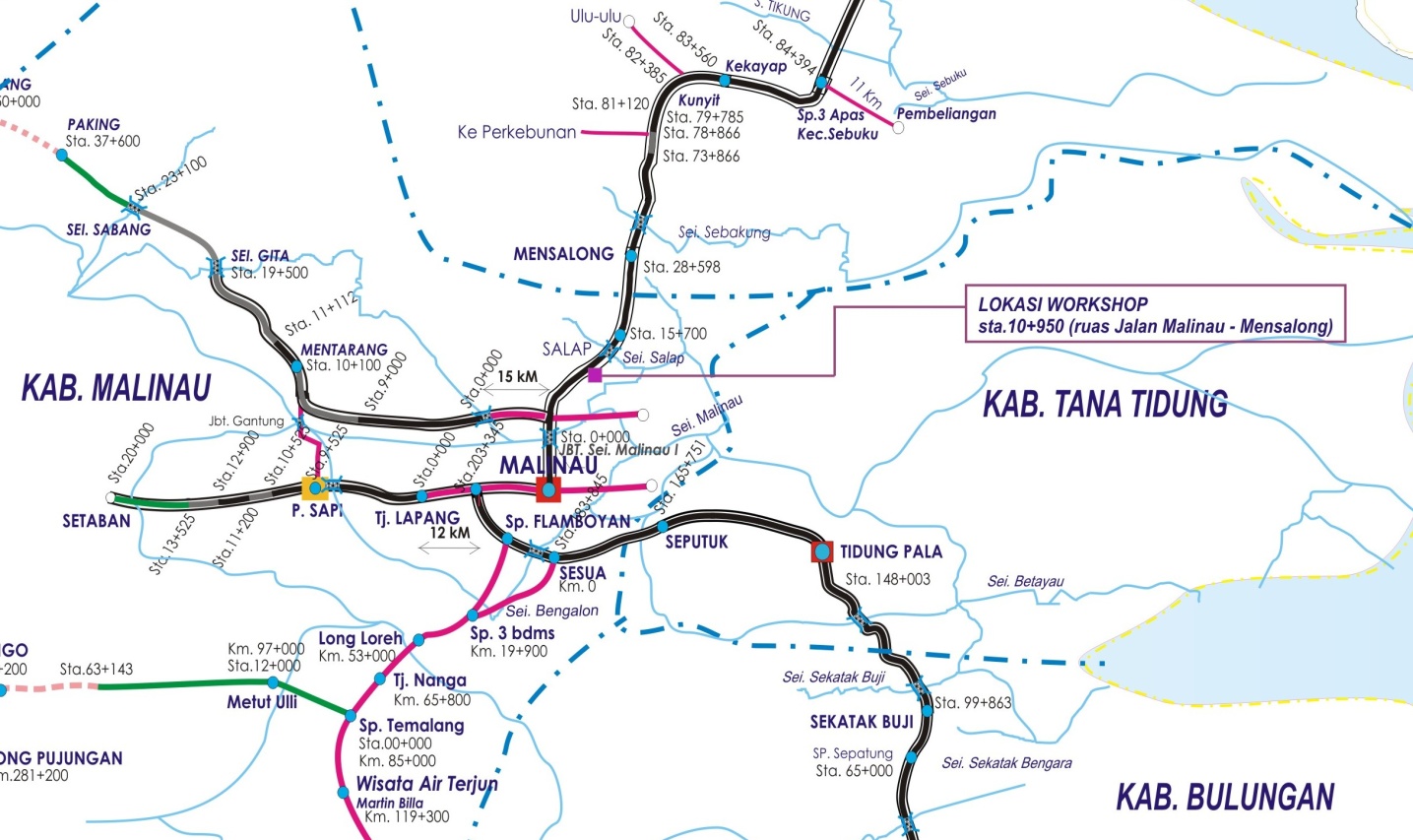 3.2	Jadwal/Waktu PenelitianWaktu penelitian dan penyusunan Tugas Akhir dilakukan mulai dari bulan Februari tahun 2012 sampai bulan Juli tahun 2012.  Maka penulis memulai waktu penelitian dan pengerjaan Tugas Akhir selama kurang lebih 6 bulan. Jadi total waktu penelitian adalah 6 bulan.3.3  Teknik Pengumpulan DataData SekunderData Primer3.4. Metode Analisis DataPEMBAHASAN4.1	Data LapanganAda beberapa item pekerjaan utama yaitu:Pekerjaan Pembersihan  Lahan (learn clearing) dan pengupasan  Top SoilPekerjaan ini bertujuan untuk membersihkan lahan dan  membebaskan tanah dari rumput dan pepohonan secara menyeluruh sesuai lahan yang akan di bangun, sehingga lahan tersebut  siap untuk di bangun.Pekerjaan Timbunan Tanah Pekerjaan ini dilakukan dengan cara mengumpulkan tanah dari hasil galian untuk di jadikan sebagai bahan timbunan tanah pada permukaan tanah yang mempunyai elevasi rendah dari yang di rencanakan.4.2		Data  Volume Pekerjaan		a. Volume pekerjaan Learn Clearing  Luas lahan             = 10.000 m2  (1 ha) Tebal Kupasan       = 10 cm		     Jadi volume pekerjaan adalah 10.000 x 10 = 100.000 m2Volume pekerjaan Galian dan TimbunanVolume pekerjaan galian dan timbunan tanah dihitung berdasarkan gambar layout  gambar potongan melintang (cross section). Dari lampiran gambar Layout untuk potongan melintang diperoleh 5 potongan yang jarak masing-masing potongan/STA adalah :Pot 1 s/d Pot 5	=	25  meterMaka diperoleh panjang jarak galian dan timbunan keseluruhan = 100 meter.Total volume pemindahan tanah galian adalah sebesar 140,086.45 m3.4.3	Data Hasil Pengukuran Volume4.4	Data Alat BeratEkcavatorBuldozerCompactorDump Truck4.5	Analisa PerhitunganKondisi lapangan pada lokasi pekerjaan adalah berupa tanah liat dan tanah biasa dengan faktor kembang (15 %) dan dan faktor pemadatan/penyusutan (0,8 %). Kondisi jalan masuk cukup baik dan padat, sehingga memudahkan alat berat dapat beroperasi dengan baik.Volume pekerjaan tanah pada pada proyek pematangan lahan untuk pembuatan Work Shop di Kabupaten Malinau, adalah sebagai berikut :Volume Timbunan (tanah asli)  =  140,086.45 M3 dengan factor kembang (swell) 15 % (hasil uji lab Dinas PU 2011), sehingga volume tanah lepas (loose material) yang diperhitungkan  =  0,8 x 140,086.45 = 112.069,16   m3Volume Pemadatan, digunakan factor pemadatan 10,5 % (hasil uji lab Dinas PU 2011), dari volume tanah timbunan = 0,95 x 140,086.45  m3 = 133.082,13 m3PENUTUP5.1.	Kesimpulan 	Berdasarkan analisa perhitungan produktivitas, jumlah alat dan waktu yang diperlukan alat berat yang digunakan pada pekerjaan tanah pada Pematangan Lahan untuk Pembuatan Work Shop yang meliputi pekerjaan Penggusuran, pengupasan Top Soil dan pemadatan, diperoleh hasil penelitian berupa komposisi alat berat yang tepat  agar seluruh alat berat dapat bekerja dengan baik yaitu : Produktivitas alat yang di gunakan : Excavator       =  573,76 m3 /jam/hariBuldozer         =  655,60 m3/jam/hariCompactor      =  682,64 m3/jam/hariDump Truck    =  169,12 m3/jam/hari Jumlah alat yang dibutuhkan :Excavator       =  2 unitBuldozer         = 2 unitCompactor      = 2 unitDump Truck    = 5 unit  Lama waktu yang di perlukan menyelesaikan pekerjaan :Penggusuran dan Pengupasan Top Soil2 unit  Buldozer : 153 hari  Galian dan Timbunan 2 unit Excavator:195 hari  5 unit Dump Truck	:180 hari  Pemadatan      -  2 unit Compactor:195 hari5.2	Saran Pengelolaan dan pemanfaatan alat-alat berat yang optimal dapat mempercepat target waktu yang diharapkan dan dapat menekan biaya menjadi lebih efisien, sebagai saran untuk di pertimbangkan adalah :1.	Analisa perhitungan alat yang di gunakan sebaiknya menggunakan data empiris alat yang  di lapangan.2.      Tanah yang di gunakan dalam  perhitungan sebaiknya harus di uji di lab, agar perhitungan produktivitas untuk tanah mengembang (Swell) lebih akurat.3.	Penggunaan alat di lapangan sebaiknya mengacu pada hasil analisa perhitungan dan time scedue alat yang di gunakan.4.	Pada pengupasan lahan (Striping) sebaiknya menggunakan alat Buldozer untuk daerah berbukit, sedangkan untuk pekerjaan pelebaran jalan/daerah rata/tidak berbukit menggunakan Motor Grader agar lebih efektif.5. 	Di dalam pekerjaan timbunan tanah agar mengambil tanah dari luar, sehingga dapat mencukupi volume timbunan. DAFTAR PUSTAKADiktat  Perkuliahan  Pemindahan Tanah Mekanis (PTM)  tahun  2007        Universitas  17 Agustus Samarinda Provinsi Kaimantan TimurHariyanto Yoso Wigroho, PTM (bag 1)Pusbinlat Jasa Konstruksi, 1993/1994, “Materi Pengenalan Alat-Alat  Berat ”,         Departemen Pekerjaan Umum, Jakarta.Rochmanhadi. Ir,1984, “Perhitungan Biaya Pelaksanaan Pekerjaan Dengan       Menggunakan Alat–Alat Berat”, Departemen Pekerjaan Umum, Jakarta.Rochmanhadi,Ir,1988, “Pemindahan Tanah Mekanis”, Departemen Pekerjaan Umum.Rochmanhadi. Ir,1992, “Alat – Alat Berat dan Penggunaannya”, Departemen              Pekerjaan Umum, Jakarta.Rostiyanti,S,F, 2002, “Alat Berat Untuk Proyek Konstruksi”, Rineka Cipta, Jakarta. 